Словарный запас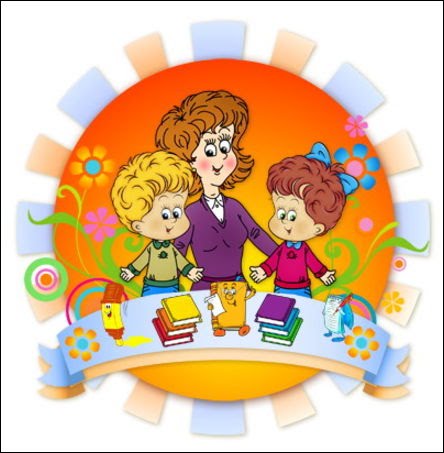 Особенности усвоения словарного запаса при нормальном ходе речевого развитияПервые слова у ребенка появляются примерно к году. Эти слова очень просты по своему звуковому составу и, помимо гласного А, включают в себя лишь наиболее простые по артикуляции губные согласные П, Б, М (ПАПА, МАМА, БАБА). Количественный рост словаря происходит следующим образом. К возрасту 1 год 3 мес. – 1 год 4 мес. ребенок имеет в своем  запасе 4-5 слов. К полутора годам этот запас возрастает до 30 слов, к 2 годам – до 200 слов. К школьному возрасту словарный запас ребенка достигает 1500-2000 слов. Однако это лишь примерные цифры, поскольку количественный рост словаря очень во многом зависит от условий жизни и семейного воспитания, от того внимания, которое взрослые уделяют речевому развитию ребенка.В первую очередь ребенок усваивает те слова, которые непосредственно связаны с его жизнедеятельностью. По этой причине раньше всего в его речи появляются названия предметов и действий и значительно позднее (после двух лет) – названия признаков. Поздно появляются также причастия и деепричастия. Что касается предлогов, то дети опускают их в своей речи даже после двух лет.В соответствии с этим в словаре 4-летнего ребенка примерно половину слов составляют имена существительные, на глаголы приходится 27, 4%, на прилагательные – 11,8 %, на наречия – 5,8%. Эти цифры относительны и у разных детей здесь могут быть большие различия.  Если некоторые слова не употребляются окружающими ребенка людьми, то они будут отсутствовать и в его речи по причине отсутствия образца для подражания. Так называемые обобщающие слова (ПОСУДА, ОДЕЖДА и др.) появляются в речи детей значительно позже, чем названия единичных предметов – лишь в возрасте 3-3,5 лет. К 5 годам появляются обобщения еще более высокого уровня, типа ВЕЩИ (это и игрушки, и мебель, и посуда и т.д.),ПРОДУКТЫ (это и овощи, и фрукты, и ягоды и пр.). Появление обобщающих слов в речи ребенка особенно важно потому, что словарный состав языка представляет собой сложную систему, в которой слова объединены в тематические группы, без такого объединения, говоря словами Дж.Брунера, «бесконечное многообразие, многогранность окружающего мира подавили бы нас своею сложностью». В ходе речевого развития ребенок постепенно овладевает и законами словообразования (в период от 2 до 8 лет). Здесь также наблюдаются возрастные разнообразия. Так, при образовании притяжательных прилагательных ребенок сначала не учитывает чередования согласных звуков в корне слова ,а стремится полностью сохранить его первоначальную основу – у верблюда голова «верблюдья», у медведя – «медведья», у петуха – «петухиная». Это так называемые умные ошибки, поскольку в целом здесь все же соблюдаются закономерности языка. Характерное для детей раннего возраста словотворчество при нормальном развитии также протекает с учетом основных закономерностей языка. Например, по аналогии со словами «водопроводчик», «электрик» ребенок образует «новое» слово – «газочник». Помимо количественного роста словарь ребенка постоянно обогащается и в качественном отношении. Это происходит за счет усвоения ребенком все новых и новых значений уже известных ему слов – многозначность слова (ручка), переносное значение слов (ЗОЛОТЫЕ РУКИ и пр.)Таким образом, в развитии словарного запаса у детей наблюдается целый ряд особенностей, отличающих его от словаря взрослых. Однако при нормальном ходе речевого развития эти особенности постепенно сглаживаются и для их исчезновения не требуется какой-то специальной помощи. Необходимы лишь правильная и достаточно богатая и образная речь окружающих ребенка людей и их речевое общение с ребенком. Отклонения в развитии словарного запаса у детейУ некоторых детей развитие словарного запаса протекает с отклонениями от нормы. Это может выражаться не только в более поздних сроках появления слов в речи ребенка и в малом их количестве, но также в трудностях усвоения значений слов и в необычном искажении их звуко-слоговой структуры. Такие отклонения обычно не исчезают сами по себе, без специальной работы и чсато сохраняются даже в школьном возрасте. Однако многие родители не замечают этих отклонений, в особенности если они не резко выражены. По этой причине постараемся указать хотя бы на некоторые признаки, свидетельствующие о трудностях усвоения ребенком словарного запаса.У детей с нормальным интеллектом даже при выраженной задержке речевого развития первые слова, как и в норме, чаще появляются к году. Но после их появления дальнейшее развитие речи как бы притормаживается. Ребенок надолго «застревает» на уровне звукоподражаний. Словарь обогащается крайне медленно, слова носят лепетный характер и непонятны окружающим. Характерно грубое искажение звуко-слоговой структуры: перестановка слогов – МОКОЛО, слова могут искажаться до полной неузнаваемости – АТИ вместо СТОЛ, наблюдается грамматически неправильное оформление слов  - САНКА вместо САНКИ. Особенно настораживает отсутствие в речи ребенка глаголов и употребление существительных только в именительном падеже (ребенок просит не МИШКУ, а говорит МИКА). Это означает, что ребенок не пытается связывать слова между собой. В этих случаях переход ребенка к фразовой речи обычно задерживается и вместо полутора лет она появляется лишь после 2-3 лет. В дальнейшем речь ребенка в дошкольном и даже в младшем школьном возрасте отличается бедностью словарного запаса: в нем мало существительных, глаголов, прилагательных. Это приводит к тому, что у ребенка не хватает слов для полноценного выражения мыслей. Из-за незнания названий многих предметов ребенок вынужден заменять в своей речи близкие по значению слова (САНКИ-ЛЫЖИ, СУМКА-ЧЕМОДАН, ТИГР-ЛЕВ и т.п.).То же самое происходит и с глаголами.  Например, из-за отсутствия в словаре ребенка глагола «ползает», о змее говорится, что она «ходит» или «лазает».Крайне однотипны и употребляемые такими детьми прилагательные, которые ограничиваются в основном словами ХОРОШИЙ-ПЛОХОЙ, МАЛЕНЬКИЙ-БОЛЬШОЙ. Характерно также или полное отсутствие или недостаточное количество в речи детей обобщающих слов.  При задержке в развитии речи детям недоступно использование различных способов обогащения словарного запаса. Например, с большим трудом дается подбор слов с противоположным значением (антонимы). Очень беден словарь таких детей и синонимами, т.е. близкими по своему значению словами. Чем больше в словарном запасе ребенка имеется синонимов, тем точнее он может выразить свою мысль за счет подбора наиболее подходящих по смыслу слов. Ребенок с хорошо развитой речью не скажет, например, что чай «жаркий» или что погода «темная», но дети с отклонениями в речевом развитии не улавливают этих тонкостей.Такие дети с большим трудом овладевают и правилами образования новых слов, что также задерживает пополнение словарного запаса ребенка. Очень характерно для детей с задержкой речевого развития и то, что при выполнении заданий они очень долго думают, перебирая разные варианты, но в большинстве случаев так и не находят правильного ответа. Такая бедность словарного запаса и неточность понимания многих слов очень затрудняют практическое применение детьми грамматических правил в школьном возрасте.Подводя итог выше сказанному, хочется еще и еще раз призвать родителей к проявлению своевременной заботы об обогащении и уточнении словарного запаса у детей. А приведенные далее приемы работы по развитию детского словаря помогут им в этом.   ОБОГАЩЕНИЕ СЛОВАРНОГО ЗАПАСАРабота над обогащением словарного запаса у детей должна вестись не изолированно, а одновременно с совершенствованием звукопроизношения и грамматического строя. Обогатить словарь ребенка именами существительными помогут несколько серий картинок, каждую из которых ребенок постепенно должен научиться правильно называть. Подбираем картинки, где изображены животные, птицы, растения и различные предметы, подобранные по смысловым группам. На одной же из картинок в каждой группе  нарисовано сразу несколько однородных предметов. Такую картинку ребенок должен назвать обобщающим словом. Вот названия всех картинок:Домашние животные				корова, лошадь, коза, овца, осел, кролик,						кошка, собакаДикие животные				тигр, лев, волк, лиса, белка, заяц, медведь, лось						обезьяна, жирафДомашние птицы				курица, петух, индюкДикие птицы					чайка, голубь, ворона, сорока, орел, воробей,						попугай, цапля, страусОвощи						картофель, капуста, помидор, огурец, редиска, 						свекла, морковьФрукты						яблоко, груша, виноград, лимон, апельсин,						мандаринЯгоды						вишня, малина, клубника, смородина,						брусника, черникаДеревья					береза, ель, сосна, дуб, ива, топольМебель					стол, стул, кресло, диван, шкаф,						кровать, сервантПосуда						тарелка, ложка, вилка, нож, чайник						чашка, 	стакан, блюдце, сковородка, кастрюляОдежда					пальто, платье, свитер, юбка, брюки, майка						трусы, шарф, шапкаОбувь						сапоги, валенки, туфли, ботинки, тапки, кедыИгрушки					кукла, машинка, мишка, зайчик, пирамидка, мяч, юлаИнструменты					пила, топор, молоток, рубанок, клещи, дрельТранспорт	трамвай, троллейбус, автобус, поезд, самолет, пароход					   Подбираем такие картинки, где изображены детеныши животных и птиц, названия которых ребенок также должен постепенно усвоить. Картинки этой сери «оречевляются» примерно так: у козы – козленок, у коровы – теленок и т.п. При этом картинки расположены таким образом, что сложность образования новых слов нарастает постепенно. У тигра – тигренокУ льва – львенокУ слона – слоненокУ лисы – лисенокУ мышки – мышонокУ лягушки – лягушонокУ козы – козленокУ осла – осленокУ утки – утенокУ вороны – вороненок	У медведя – медвежонок	У верблюда – верблюжонок	У волка – волчонок	У зайца  - зайчонок	У кролика – крольчонок	У белки – бельчонок 	У кошки – котенок 	У индюка – индюшонок 			У коровы – теленок 			У лошади – жеребенок 			У свиньи – поросенок 			У овцы – ягненок 			У курицы – цыпленок 			У собаки – щенок На картинках должны быть попарно изображены большие и маленькие предметы. Ребенок должен правильно назвать сначала большой, а затем маленький предмет. Это поможет ему постепенно овладеть правилами образования новых слов при помощи уменьшительных суффиксов. Здесь особенно важно обращать внимание на различия в окончаниях вновь образованных слов.Стол – столикКлюч – ключик Шкаф – шкафчик	Тетрадь – тетрадочка 	Шапка – шапочка	Белка – белочка		Книжка – книжечка		Ложка – ложечка		Шишка – шишечка			Лиса – лисичка			Коса – косичка			Водка – водичка				Гриб – грибок 				Жук – жучок 				Петух – петушок				Паук – паучок				Червяк – червячокВишня – вишенкаБашня – башенка	Платье – платьице 	Кресло – креслице	Зеркало – зеркальце 		Перо – перышко		Стекло – стеклышко 		Горло – горлышко			Утюг – утюжок			Флаг – флажок 			Круг – кружок 			Друг – дружок				Голова – головка				Картина – картинка 				Кастрюля – кастрюлька 				Часы – часики Обогащение словарного запаса ребенка за счет глаголов также может быть достигнуто путем упражнений в названии картинок. На картинках должны быть изображены способы передвижения разных животных:Птицы, бабочки, мухи, жуки, комары, стрекозы				летаютРыбы, дельфины, киты, моржи, утки						плаваютЗмеи, гусеницы, черви, ящерицы						ползаютКузнечики, лягушки, зайцы							прыгаютДля закрепления этого материала после работы с картинками детям предлагаются такие вопросы: «А кто или что еще летает?» (самолеты, ракеты, воздушные шары и т.д.) и т.п.Подбираем картинки, где изображены различные действия одного и того же животного. Ребенок должен правильно назвать все эти действия. Пример: собака стоит, сидит, лежит, спит, бежит, лает, ест, играет.При «оречевлении» картинок ребенок должен правильно назвать голос каждого животного, насекомого или птицы:Корова мычит		Лошадь ржетКоза блеет		Свинья хрюкаетСобака лает		Кошка мяукаетТигр рычит		Волк воетМедведь ревет		Змея шипитЛягушка квакает		Утка крякаетЖук жужжит		Комар пищитВорона каркает 		Кукушка кукуетГолубь воркует		Соловей поетДля облегчения запоминания этих глаголов их можно зарифмовать с учетом сходства окончаний:Тигр рычит, корова мычит, змея шипит, комар пищит, а жук жужжит.Лошадь ржет, коза блеет, медведь ревет, а соловей поет.Свинья хрюкает, кошка мяукает, лягушка квакает, а утка крякает.Ворона каркает, кукушка кукует, а голубь воркует.Волк воет, а собака лает.С целью закрепления вновь усвоенных ребенком названий действий в дальнейшем ему предлагаются такие, например, вопросы: Кто рычит? А кто мычит? И т.п. и наоборот: Что делает собака? А медведь, а волк?На картинках должны быть изображены различные действия мальчика. В процессе неоднократного называния этих действий ребенок постепенно овладеет способами образования глаголов при помощи приставок. Например, взрослый говорит: «Мальчик в дом…» (ребенок добавляет глагол «входит»); «мальчик из дома…» (выходит) и т.д. Картинки должны быть «оречевлены» следующим образом:Мальчик		в дом…(входит)			из дома…(выходит)			к дому… (подходит)			от дома… (отходит)			вокруг дома… (обходит)			через дорогу… (переходит)Далее детям предлагается при помощи этих же самых приставок образовать другие глаголы. Взрослый «Ты правильно сказал, что мальчик через дорогу переходит. А заяц (перебегает). А птица (перелетает). А змея? (переползает)». Кроме того, в ходе упражнений ребенок постепенно усваивает и основное значение глагольных приставок. ПРИ- означает приближение к чему-то (прибегать, прилетать и т.п.), У- , наоборот, удаление от чего-то (убегать, уходить и т.п.). Вы – означает выход чего-то изнутри наружу (выходить, выбегать, вылетать и т.п.). ПЕРЕ – обозначает переход через что-то (перелетает, переходит и т.п.)В заключение все отработанные приставки вновь «сводятся воедино». Делается это путем присоединения разных приставок к одному и тому же глаголу:ПриходитьУходитьВходитьВыходитьЗаходитьПереходитьОтходитьОбходитьРебенку предлагаем составить словосочетания с этими глаголами, например, приходить в гости, уходить из дома, входить в комнату, переходить через дорогу и т.п.Вся эта работа существенно обогатит словарь ребенка названиями различных действий, что положительно скажется и на речевом развитии речи в целом.Обогащение словаря ребенка именами прилагательными также достигается путем «оречевления» картинок.Подбираем такие картинки, где изображены продукты питания. Ребенок должен назвать их вкус в ответ на соответствующие вопросы взрослого. Например «Какая по вкусу соль, клюква и т.п.»Ответы:Соль соленаяКонфеты сладкиеЛимон кислыйЛук горькийДля закрепления названий этих признаков ребенку предлагаются такие вопросы: «А что еще бывает кислое? Горькое? Сладкое? Соленое?» или: «Какая по вкусу брусника? Земляника?» и т.д.Картинки 2-й серии предназначены для запоминания названий основных и промежуточных цветов. Поскольку для многих детей это сложно, то мы попытались им немного помочь. Первый звук в названии каждого цвета совпадает с первым звуком названия предмета, имеющего этот цвет.Белая березаКрасная клюкваВишневая вишняМалиновая малинаРозовая розаЖелтый желтокКоричневая кораСиняя сливаГолубой глобусСерый слонСиреневая сиреньФиолетовая фиалкаЗеленая зеленьЧерная черникаВ дальнейшем знание названий цветов закрепляется вопросами о цвете различных предметов. «Какого цвета небо? Солнце? Трава?» и т.д. Можно предложить ребенку и «обратные» вопросы: «Что бывает синего цвета? И т.п.Следующие картинки рассчитаны на усвоение ребенком названий противоположных признаков предметов, или слов-антонимов (слова-неприятели).  Но прежде чем ребенок сможет овладеть навыком подбора слов-антонимов, он должен хорошо усвоить смысл таких слов, как «одинаковый», «похожий», «разный (различный)», «противоположный». Без понимания значений этих слов он не поймет и смысл предложенного ему задания. Кроме того, ребенок дожжен хорошо понимать и значение каждого из тех слов, к которым ему предстоит подобрать слова с противоположным значением.Предметы с противоположными свойствами на картинках изображены попарно. В процессе упражнений взрослый называет первый предмет и его признак, а также второй предмет. Ребенок должен назвать только признак второго предмета. «Дерево высокое, а кустик …(низкий)» И наоборот «Кустик низкий, а дерево… (высокое)». В дальнейшем, после усвоения ребенком этих названий, все картинки в целом «оречевляются» самим ребенком.Дерево высокое, а кустик низкий.	Медведь большой, а медвежонок маленький.Река широкая, а ручеек узкий.	Веревка толстая, а нитка тонкая.У коровы хвост длинный, а у козы короткий.	Береза белая, а черника черная.Старик старый, а юноша молодой.После предварительной работы с картинками в дальнейшем ребенку предлагается подбирать и другие слова с противоположным значением. Эта работа проводится уже без опоры на наглядность. Взрослый произносит одно прилагательное, а ребенок – другое, с противоположным значением:Горячий – холодныйСветлый – темныйХороший – плохойДобрый – злойУмный – глупыйРадостный – печальный Веселый – грустныйБыстрый – медленныйОстрый – тупой Частый – редкийГладкий – шероховатыйМягкий – твердый Легкий – тяжелыйЯсный – пасмурныйГлубокий – мелкий В следующей серии картинок изображено несколько предметов, которые ребенок должен будет охарактеризовать по возможно большему числу признаков (по вкусу, цвету, форме, величине и т.п.) При этом нужно обязательно обращать внимание ребенка на то, что один и тот же предмет всегда обладает сразу многими качествами. Например, яблоко может быть красным, желтым или зеленым (цвет); сладким, кислым, горьким или кисло-сладким (вкус); большим, маленьким или средним (размер); круглым или продолговатым, овальным (форма); спелым, сочным, ароматным и т.д.Примерные вопросы к картинкам:Какой лимон по вкусу? А по цвету? По форме? По величине? В заключение ребенку предлагается самостоятельно назвать все качества лимона. То же самое и в отношении других картинок.Картинки рассчитаны на обогащение словаря ребенка именами прил-ми путем овладения правилами их образования от имен сущ-ых. Работая с картинками, предварительно нужно разъяснить ребенку, что если какой-то предмет сделан из дерева, то он деревянный и т.п. После этого можно переходить к картинкам. Взрослый называет материл, из которого сделан предмет, а ребенок образует соответствующее прилаг-ое. Например: «Этот стакан сделан из стекла. Какой он? (стеклянный).  Нужно дать понять ребенку, что один и тот же предмет может быть сделан из разных материалов:Рукавички из кожи – кожаныеРукавички из шерсти – шерстяныеРукавички из меха – меховыеСтакан из стекла – стеклянныйТазик из меди – медныйМедвежонок из плюша – плюшевыйВаза из хрустала – хрустальная Подбираем картинки на упражнения ребенка в образовании притяжательных прилагательных. Взрослый предлагает ребенку посмотреть на картинку и при этом говорит: «Вот видишь, у коровы голова коровья, а чья голова у вороны?» (картинки подобраны по принципу сходства окончаний). Они «оречевляются» так:У вороны голова вороньяУ оленя – оленьяУ рыси – рысьяУ лисы – лисьяУ рыбы – рыбьяУ собаки – собачьяУ кошки – кошачьяУ птицы – птичьяУ сороки – сорочьяУ овцы – овечьяУ зайца – заячьяУ белки – беличьяУ кролика – кроличьяУ медведя – медвежьяУ верблюда – верблюжья		У тигра – тигриная		У лошади – лошадиная		У курицы – куриная		У утки – утиная		У голубя – голубиная		У лебедя – лебединая		У орла – орлиная Правильность употребления в речи ребенка всех этих разнообразных окончаний достигается путем неоднократных повторений слов в различных игровых ситуациях. Для обогащения речи ребенка наречиями важно при каждом удобном случае ненавязчиво объяснять ему, что предметы могут находиться от нас далеко или близко, располагаться высоко или низко, что ходить можно быстро и медленно, разговаривать – громко, тихо и шепотом, выполнять работу – хорошо и плохо. Ребенок должен также постепенно узнать, что на улице может быть тепло, холодно, жарко, прохладно, ветрено, дождливо, пасмурно, что под ногами может быть мокро (сыро) и сухо. В комнате или на улице в разное время суток может быть светло, темно, сумрачно и пр.Все эти занятия не только значительно обогатят словарный запас ребенка, но и положат начало развитию его наблюдательности над словами, пробудят интерес к языку. 